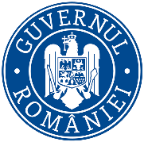          Ministerul Mediului, Apelor și Pădurilor Agenţia Naţională pentru Protecţia MediuluiNr. 14011/8171/14.12.2023Către, U.A.T. VISINA prin Istrate Aurelian, cu sediul in comuna Vișina, sat Vișina, str. Mihai Viteazu, nr. 29, județul Dâmbovița            Ca urmare a solicitării de emitere a acordului de mediu adresate de U.A.T. VISINA prin Istrate Aurelian, înregistrată la A.P.M. Dâmbovița cu nr. 14011 din 19.09.2023, în baza Legii nr. 292/2018 privind evaluarea impactului anumitor proiecte publice și private asupra mediului, aveți obligația să publicați următorul anunț în mass – media locală sau națională, precum și afișarea acestuia la sediul propriu/pe pagina proprie de internet/la sediul Primăriei Vișina:,,U.A.T. VISINA prin Istrate Aurelian, anunță publicul interesat asupra depunerii solicitării de emitere a acordului de mediu pentru proiectul ”Construire centru de colectare prin aport voluntar”, propus a fi amplasat în comuna Vișina, NC 73760, județul Dâmbovița.Informațiile privind proiectul propus pot fi consultate la sediul autorității competente pentru protecția mediului Agenția pentru Protecția Mediului (APM) Dâmbovița din str. Calea Ialomiței, nr. 1, județul Dâmbovița şi la sediul U.A.T. VISINA, cu sediul in comuna Vișina, sat Vișina, str. Mihai Viteazu, nr. 29, județul Dâmbovița, în zilele de luni - vineri, între orele 8.00 – 16.00.Observațiile publicului se primesc zilnic la sediul autorității competente pentru protecția mediului - Agenția pentru Protecția Mediului (APM) Dâmbovița din str. Calea Ialomiței, nr. 1, județul Dâmbovița”.DIRECTOR EXECUTIV,Laura Gabriela BRICEAG Şef Serviciu Avize, Acorduri, Autorizații,                                                    Maria MORCOAȘE                                                                                                                                            Întocmit,                                                                                            consilier Florian STANCESCU AGENŢIA PENTRU PROTECŢIA MEDIULUI DÂMBOVIŢAStr. Calea Ialomiţei, nr. 1, Târgovişte, Cod 130142E-mail: office@apmdb.anpm.ro; tel./fax: 0245213959/024521394Agenţia pentru Protecţia Mediului DâmboviţaOperator de date cu caracter personal, conform Regulamentului (UE) 2016/679